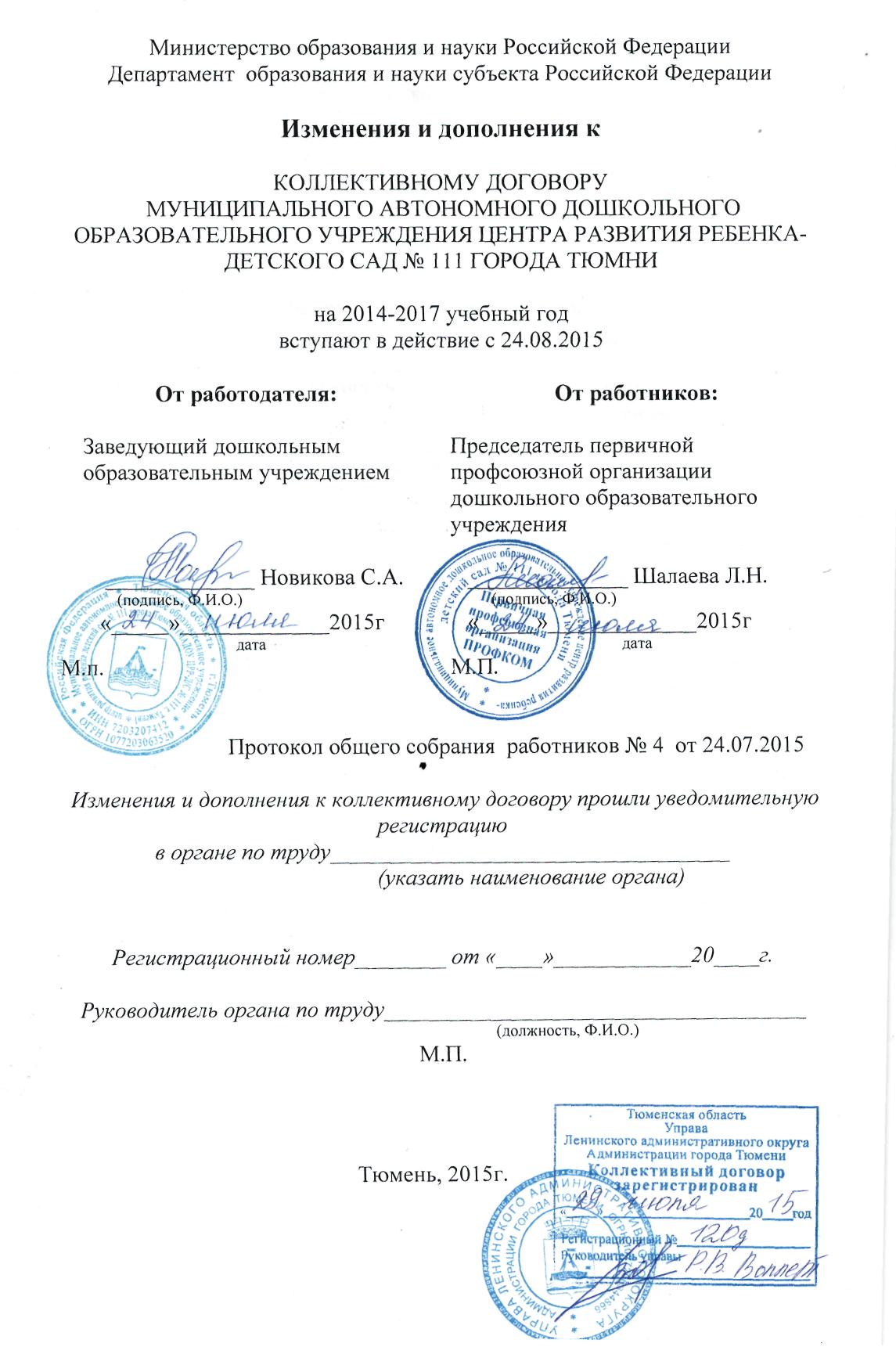 Изменения и дополнения следующего содержания:П. 7.6.  дополнить:  Работник вправе заменить кредитную организацию, в которую должна быть переведена заработная плата, сообщив в письменной форме работодателю об изменении реквизитов для перевода заработной платы не позднее, чем за пять рабочих дней до дня выплаты заработной платы.Приложение № 5 читать в новой редакции:Перечень профессий и должностей с вредными условиями труда, работа в которых дает право на дополнительный отпуск. Приложение № 6  читать в новой редакции:Перечень профессий и должностей с вредными условиями труда, работа в которых дает право на повышенную оплату труда.Приложение № 7 дополнить: включить в перечень рабочих мест подлежащих специальной оценке условий труда должности: специалист по охране труда, рабочее место- кабинет; кладовщик; рабочее место- склад;Приложение № 2  читать в новой редакции:Соглашениепо охране труда на 2015 годМАДОУ ЦРР-д/с №111 города Тюмени.Администрация и профсоюзный комитет МАДОУ ЦРР-д/с №111 г. Тюмени заключили настоящее соглашение о том, что в период с января по декабрь 2015  года будут выполнены следующие виды мероприятий по охране труда работников ДОУ.Пункт 4.13. читать в новой редакции:Время начала и окончания работы:Приложение № 4 к коллективному договору читать в новой редакции:Переченьпрофессий подлежащих бесплатной выдаче СИЗ№ п/п                      ДолжностьДополнительный отпуск 1.Повар 7 календарных дней- 2 корпус 2.Машинист по стирке и ремонту спецодежды 7 календарных дней 2 корпус№ п/п                      ДолжностьРазмер оплаты 1.Повар8% - второй корпус4% -первый корпус2.Шеф-повар8% - второй корпус4% -первый корпус3Кухонный рабочий8% -второй корпус4.Машинист по стирке и ремонту спецодежды4% - второй корпусЗаведующий МАДОУ ЦРР- д/с № 111   города Тюмени   ________________ Новикова С.А.   «______» _________________20  г.                 М.П.Председатель профсоюзного комитетаМАДОУ ЦРР  - д/с №111  города Тюмени                  _______________Шалаева Л.Н.       «____» _____________ 20   г.М.П.№п/пМероприятие, предусмотренноесоглашениемСроки выполненияОтветственныйОжидаемая социальная эффективность(количество работающих, которым улучшены условия труда)123451Регулярная проверка освещения и содержание в рабочем состоянии осветительной арматуры.ежедневноЗаведующий хозяйствомЗоренко О.Н..заведующий хозяйствомШелудкова С.В.112 работников2Своевременное обеспечение  спецодеждой, орудиями труда, моющими средствами, средствами индивидуальной защиты.1 раз в неделюЗаведующий хозяйствомЗоренко О.Н..заведующий хозяйствомШелудкова С.В.112 работников3Регулярное пополнение аптечек первой медицинской помощи 1 раз в кварталстаршая медицинская сестра Масленникова М.Н..медицинская сестра Шилова Н.Н.28 групп4Регулярная проверка питьевого режима, замена посуды, фильтров для питьевой водыежедневностаршая медицинская сестраМасленникова М.Н..медицинская сестра Шилова Н.Н.840 детей5Завоз песка для подсыпания территории во время гололедамай-августЗаведующий хозяйствомЗоренко О.Н..заведующий хозяйствомШелудкова С.В.840 детей6Установка вентиляции в помещении пищеблока и прачечной (кор.2)январь-майЗаведующий хозяйствомЗоренко О.Н..заведующий хозяйствомШелудкова С.В.7Регулярный ремонт мебели во всех помещенияхежедневноЗаведующий хозяйствомЗоренко О.Н..заведующий хозяйствомШелудкова С.В.840 детей8Благоустройство территории ДОУ (укладка дорожной плитки между корпусами, центрального входа кор.2)июнь-августЗаведующий хозяйствомЗоренко О.Н..заведующий хозяйствомШелудкова С.В.840 детей9Прохождение плановых курсов по охране труда. Обучение сотрудников.февраль-апрельЗаведующий Новикова С.А.27 человек10Контроль за состоянием системы тепловодоснабжения. Своевременное устранение неисправности.ежедневноЗаведующий хозяйствомЗоренко О.Н.,заведующий хозяйствомШелудкова С.В.840 детей112 работников11Контроль  за состоянием работы по охране труда, соблюдение техники безопасности, ПБ на рабочем месте.ежедневноЗаведующий хозяйствомЗоренко О.Н.,председатель ПК Шалаева Л.Н.840 детей112 работников12Ремонт ограждений, ворот, калиток, построек на территории.май-сентябрьЗаведующий хозяйствомЗоренко О.Н.,заведующий хозяйствомШелудкова С.В.840 детей112 работниковДолжность (группа должностей)Время начала  работыВремя окончания работыЗаведующий 8.0017.00Административно-управленческий персонал8.0017.00Учебно –вспомогательный персонал из них:Медицинские сестры;Младший воспитатель8.008.008.0017.0016.00 (в пятницу)17.30( обед 13.30-15.00)Младший обслуживающий персонализ них:повара                  8.00               17.00Младший обслуживающий персонализ них:повараСогласно графику работы (сменности)С 6.00-14.30- первая смена (обед 30 мин);С 9.00-17.30- вторая смена; (обед 30 мин).Согласно графику работы (сменности)С 6.00-14.30- первая смена (обед 30 мин);С 9.00-17.30- вторая смена; (обед 30 мин).кухонные рабочиеСогласно  графику работы (сменности)С 6.00-14.30-первая смена; (обед 30 мин);С 9.00-17.30-вторая смена; (обед 30 мин);Согласно  графику работы (сменности)С 6.00-14.30-первая смена; (обед 30 мин);С 9.00-17.30-вторая смена; (обед 30 мин);Педагогические работникиСогласно графику работы (сменности) на учебный годСогласно графику работы (сменности) на учебный год№ п/пНаименование профессии (должности)Пункт и № приказа, дата Наименование специальной одежды, специальной обуви и других средств индивидуальной защитыНорма выдачи на год (штуки, пары, комплект)1Машинист по стирке и ремонту бельяП.115 прилож. к пр. №997Н от 09.12.2014Халат и брюки для защиты от общих производственных загрязнений  и механических воздействийФартук из полимерных материалов снагрудникомПерчатки резиновыеПерчатки с полимерным покрытием1 компл.дежурный1 парадежурные6 пары2Рабочий по комплексному обслуживанию и ремонту здания П.135 прилож. к пр. №997Н от 09.12.2014Костюм хлопчатобумажный для защиты от общих производственныхзагрязнений  и механических воздействийСапоги резиновые с защитным подноскомРеспираторПерчатки резиновыеОчки защитные1 шт.1 парадо износа12 пардо износа3Уборщик служебных помещенийП.171 прилож. к пр. №997Н от 09.12.2014Халат хлопчатобумажный Перчатки с полимерным покрытиемПерчатки резиновые1 шт.6 пар12 пар4Кухонный рабочийП.60 прилож.к пр. №997Н от 09.12.2014Халат и брюки для защиты от общих производственных загрязнений и механических воздействийНарукавники из полимерных материаловПерчатки резиновыеФартук из полимерных материалов с нагрудником1 комплектдо износа6 пар2 шт.5Старшая медсестраП.3 к прилож.11   № 68 от 29.12.1997Фартук непромокаемый                      Перчатки резиновые  дежурныйдо износа6МедсестраП.3 к прилож.11   № 68 от 29.12.1997Фартук непромокаемый                      Перчатки резиновые  дежурныйдо износа7КладовщикП.49 прилож.  к пр. №997Н от 09.12.2014Халат для защиты от общих производственных загрязнений и механических воздействийПерчатки с полимерным покрытием1 шт.6 пар8Заведующий хозяйствомП.32 прилож. к пр. №997Н от 09.12.2014Халат для защиты от общих производственных загрязнений и механических воздействийПерчатки с полимерным покрытием1 шт.6 пар9ПоварП.122прилож. к пр. №997Н от 09.12.2014Костюм хлопчатобумажный для защиты от общих производственныхзагрязнений и механических воздействийФартук из полимерных материалов с нагрудникомНарукавники из полимерных материалов1 шт.2 шт.до износа